TASSA RIFIUTI – TARI Legge 147/2013 art.1 comma 639RICHIESTA DI RIDUZIONE TARIFFARIADICHIARAZIONE SOSTITUTIVA DELL’ATTO DI NOTORIETA’(art. 47 DPR 445 DEL 28.12.2000)Il/La sottoscritto/a _____________________________________________________________________ Nato/a a __________________________________________ il _________________________________ Residente a _____________________ in via __________________________________ nr. _____ int.___ Codice Fiscale ____________________________________________ telefono _____________________ Consapevole che in caso di dichiarazione mendace sarà punito ai sensi del Codice Penale secondo quanto prescritto dall’art.76 del DPR 445/2000 e che, qualora dal controllo effettuato emerga la non veridicità del contenuto della dichiarazione resa, decadrà dai benefici conseguenti la dichiarazione non veritiera,D I C H I A R A1 – □  di essere l’unico occupante della propria abitazione; 2 – □  di essere l’unico occupante della propria abitazione ed essere ricoverato presso casa di cura o di riposo; 3 - □  -che l’abitazione sita a Diso in via ____________________________________ identificata catastalmente al Foglio ___ Numero ____ Subalterno ___ è tenuta a disposizione;           -che l’abitazione sita a Diso in via ____________________________________ identificata catastalmente al Foglio ___ Numero ____ Subalterno ___ è tenuta a disposizione;           -che l’abitazione sita a Diso in via ____________________________________ identificata catastalmente al Foglio ___ Numero ____ Subalterno ___ è tenuta a disposizione;4 – □  di essere residente o dimorante all’estero per più di sei mesi all’anno; 5 – □  di essere pensionato AIRE e che la propria abitazione non risulta locata o concessa in comodato d’uso:6 – □  	che l’abitazione occupata da nuclei familiari che risiedono o dimorino per più di sei mesi all’anno all’estero     o in altra regione italiana: riduzione del 30%; se la dimora riguarda solo alcuni componenti, la riduzione è del 10% a componente, con un max del 20%; 7 – □  che uno o più componenti del Nucleo Familiare dimorano abitualmente fuori dal Comune di Residenza;           ( luogo______________ motivo _____________)--( luogo______________ motivo _____________);8 – □  che un componente non sia computabile al Nucleo Familiare in quanto domiciliato fuori dal Comune            di Diso e pagano la TARI presso il Comune di _________________________ in cui dimora; 9  - □   che presso il locale sito a Diso in via __________________________________ identificato catastalmente al Foglio ___ Numero ____ Subalterno ___ avviene una contestuale produzione di rifiuti urbani e di rifiuti Speciali  e/o  pericolosi  di  rifiuti assimilati  agli urbani,  e si impegna  a presentare  entro  il  31  gennaiodell'annualità successiva l'apposita attestazione, con allegate le copie dei formulari rifiuti relativi all'attività di raccolta e smaltimento.10 – □  con nucleo non inferiore a 3 componenti, con reddito ISEE fino ad €. 8.000,00 e abitazione fino a 75 Mq:11 – □  con nucleo familiare in comprovate difficoltà con ISEE non superiore ad €. 5.000,00:Diso ____________ 									   In Fede __________________________ Se inviata tramite e-mail dovrà essere  indirizzata a: protocollo.comune.diso@pec.rupar.puglia.it	www.comunediso.it C  O  M  U  N  E    D  I   D  I  S  OC.A.P. 73030     PROVINCIA DI LECCE     C.F. 81001510759UFFICIO TRIBUTITel. 08361929945 – Fax 0836/922189     e-mail: ufficiotributi@comunediso.it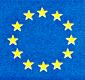 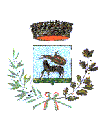 